АДМИНИСТРАЦИЯ ВЕСЬЕГОНСКОГОМУНИЦИПАЛЬНОГО ОКРУГАТВЕРСКОЙ  ОБЛАСТИП О С Т А Н О В Л Е Н И Ег. Весьегонск28.04.2021                                                                                                                               № 202О внесении изменений в постановление Администрации Весьегонского муниципального округа от 28.07.2020 № 328 «Об утверждении Положения о предоставлении гражданами, претендующими на замещение должностей муниципальной службы в Администрации Весьегонского муниципального округа, и муниципальными служащими Администрации Весьегонского муниципального округа сведений о доходах, об имуществе и обязательствах имущественного характера, а также сведений о доходах, об имуществе и обязательствах имущественного характера своих супруги (супруга) и несовершеннолетних детей»         На основании Указа Президента РФ от 10.12.2020 № 778 «О мерах по реализации отдельных положений Федерального закона «О цифровых финансовых активах, цифровой валюте и о внесении изменений в отдельные законодательные акты Российской Федерации»,п о с т а н о в л я ю:1. Внести следующие изменения в постановление Администрации Весьегонского муниципального округа от 28.07.2020 № 328 «Об утверждении Положения о предоставлении гражданами, претендующими на замещение должностей муниципальной службы в Администрации Весьегонского муниципального округа, и муниципальными служащими Администрации Весьегонского муниципального округа сведений о доходах, об имуществе и обязательствах имущественного характера, а также сведений о доходах, об имуществе и обязательствах имущественного характера своих супруги (супруга) и несовершеннолетних детей» (далее – постановление):1.1  п.п.. г),  д) п. 6 изложить в новой редакции: «г) Общественной палатой Тверской областид) средствами массовой информации» 1.2. п. 11 постановления изложить в новой редакции:«11. Запросы в кредитные организации, налоговые органы Российской Федерации и органы, осуществляющие государственную регистрацию прав на недвижимое имущество и сделок с ним и операторам информационных систем, в которых осуществляется выпуск цифровых финансовых активов, при осуществлении проверок в целях противодействия коррупции, направляет Глава Весьегонского муниципального округа».3. Настоящее постановление вступает в силу со дня принятия и подлежит размещению на официальном сайте Администрации Весьегонского муниципального округа в информационно-телекоммуникационной сети «Интернет».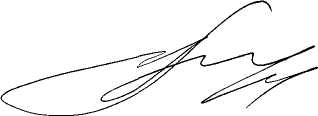  Глава Весьегонского муниципального округа                                                                          А. В. Пашуков